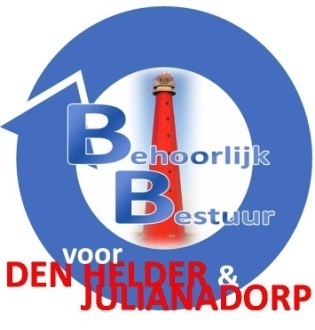 Motie vreemd: Budget/garantstelling  plan ‘Kleine Werf’De gemeenteraad van Den Helder, in vergadering bijeen op 25 mei 2021;gehoord de beraadslaging met het college en de presentaties gegeven door Zeestad BV in de raadscommissies van 19 en 28 april 2021;overwegende dat:er in bovengenoemde raadscommissies tijdens de presentatie en de discussie hierop volgend door zowel de Directeur van Zeestad  BV als de wethouder werd toegezegd dat de gemeenteraad m.b.t het plan ‘Kleine Werf’ niet gevraagd zal worden om budget beschikbaar te stellen ten behoeve van de uitvoering van dit plan;van mening zijnde dat:deze toezegging van de directeur Zeestad BV en het college van burgemeester en wethouders voor de gemeenteraad te vrijblijvend en niet vergenoeg gaat;Spreekt uit dat:de gemeente bij monde van het college van burgemeester en wethouders en de gemeenteraad, in de toekomst geen garantstelling en of budget zal toekennen aan door Zeestad BV voorgenomen ontwikkeling op het terrein Willemsoord  genaamd ‘Kleine Werf’;en gaat over tot de orde van de dag.Namens de fractie(s):Behoorlijk Bestuur voor DH & JS. Hamerslag